Job Advert for Head of Department in Science We are looking to recruit a Head of Department in Science.Are you looking for a new challenge? Do you want to be part of an outward looking forward thinking school? Then Grace Academy Coventry may be the place for you. We are currently celebrating our best GCSE results ever and under the leadership of a new Principal we are continuing to raise standards.  The Academy puts wellbeing and development at the heart of its work and we work hard to look after our pool of talented staff who are encouraged to grow, develop and work collaboratively.  Regular CPD sessions are built into our directed time to ensure that all our staff are able to develop their strengths in their current role as well as to prepare for the next steps in their career.The Science Faculty is an established team of experienced and passionate staff who work closely together to support each other in all areas of the department. Planning and sharing resources is key to their success and enables them to all have a broad knowledge of every subject taught; Chemistry, Biology and Physics. This post will appeal to teachers with a strong track record wishing to join a dynamic and supportive team committed to the pursuit of excellence in the teaching of Science. You will lead and manage the team, taking responsibility for rapidly raising student outcomes, as well as monitoring, evaluating and reviewing classroom practice.About you:You will be a skilful leader with deep knowledge in your subject area and of the curriculum you specialise in.  You will be a positive, forward looking individual with the energy to enthuse our students and inspire them to achieve.  You will be flexible, pro-active and enthusiastic, wanting to bring cutting edge practice into the areas where you work and lead your department to success.If you are interested in applying then please request an application pack from Nicolechapman@graceacademy.org.ukClosing date for applications is Monday 7th October 2019.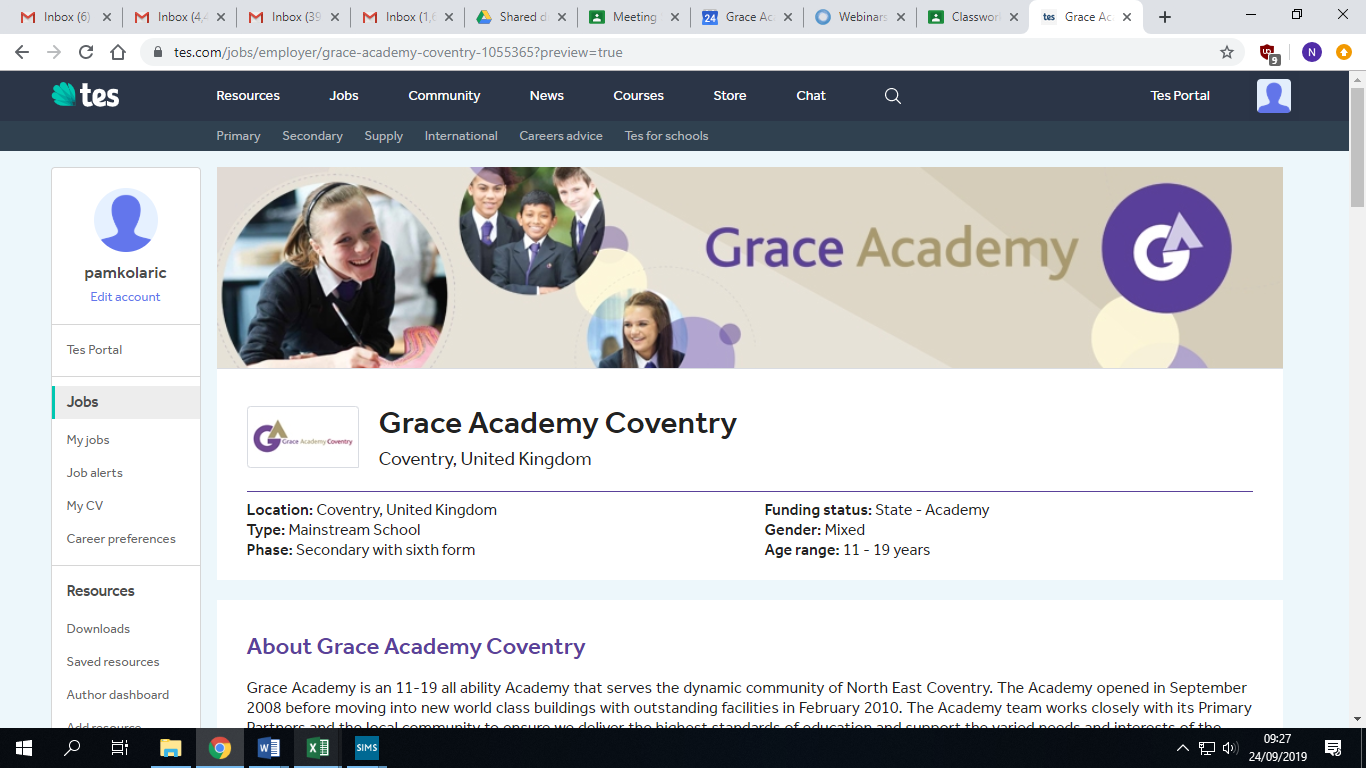 